Hiermit melde ich meine Tochter / meinen Sohn ____________________, Klasse _____ 							   Vor- und Zunamezur Teilnahme an der Ganztagsschule an. Die Teilnahme ist für das Schuljahr 22/23 verbindlich und kann grundsätzlich nicht während des Schuljahres widerrufen werden. Mit einer Anmeldung ist die Verpflichtung verbunden, dass meine Tochter / mein Sohn an den Angeboten der GTS an vier Unterrichtstagen ( Mo – Do) verbindlich bis 16:00 Uhr teilnimmt.Die Hausaufgabenzeit  ist keine Einzelförderung, sondern sie bedeutet lediglich eine Betreuung beim selbständigen Erledigen der Hausaufgaben. Sie sind weiterhin für den Bildungsfortgang Ihrer Kinder verantwortlich. So können z. B. mündliche Hausaufgaben und Vorbereitungen für Klassenarbeiten nicht in der Hausaufgabenbetreuung erledigt werden. Mein Kind soll am schulinternen Mittagessen zum Preis von 3,90 € täglich teilnehmen. Falls Sie Arbeitslosengeld II, Sozialgeld, Sozialhilfe, Kindergeldzuschlag oder Wohngeld beziehen, besteht die Möglichkeit, dass Sie für das Mittagessen 1€ bezahlen müssen. Der Zuschuss zum Essensgeld ist eine Leistung des Bildungspakets. Anschließend erhalten Sie von uns ein Formular, das Sie bei Ihrem zuständigen Sozialleistungsträger einreichen.Ich bin über die Regelungen in der Ganztagsschule informiert. _____________________________		_____________________________Wohnort, Datum						Unterschrift eines Erziehungsberechtigten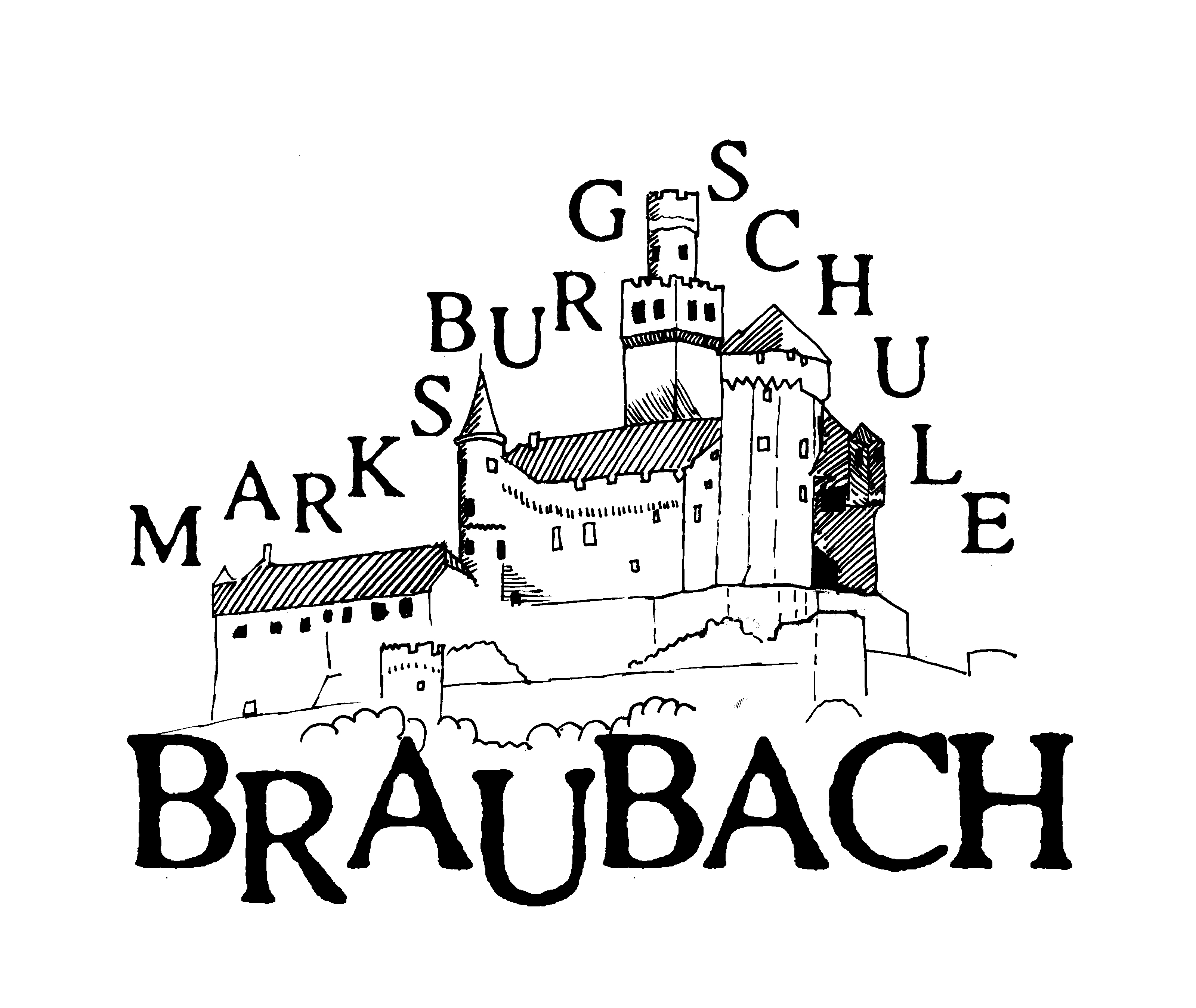 MarksburgschuleBraubachGrundschuleGanztagsschuleVerbindliche Anmeldung zur GanztagsschuleSchuljahr 2022/ 23Verbindliche Anmeldung zur GanztagsschuleSchuljahr 2022/ 23Verbindliche Anmeldung zur GanztagsschuleSchuljahr 2022/ 23Verbindliche Anmeldung zur GanztagsschuleSchuljahr 2022/ 23Stiftstraße 1Stiftstraße 1Verbindliche Anmeldung zur GanztagsschuleSchuljahr 2022/ 23Verbindliche Anmeldung zur GanztagsschuleSchuljahr 2022/ 2356338 Braubach56338 BraubachVerbindliche Anmeldung zur GanztagsschuleSchuljahr 2022/ 23Verbindliche Anmeldung zur GanztagsschuleSchuljahr 2022/ 23 02627   532 02627   532Verbindliche Anmeldung zur GanztagsschuleSchuljahr 2022/ 23Verbindliche Anmeldung zur GanztagsschuleSchuljahr 2022/ 23FAX                    02627 1907FAX                    02627 1907Verbindliche Anmeldung zur GanztagsschuleSchuljahr 2022/ 23Verbindliche Anmeldung zur GanztagsschuleSchuljahr 2022/ 23 Marksburgschule@t-online.de  Marksburgschule@t-online.de Verbindliche Anmeldung zur GanztagsschuleSchuljahr 2022/ 23Verbindliche Anmeldung zur GanztagsschuleSchuljahr 2022/ 23